Дата: 07.04.2020Тема: Что называют почвой? Состав почвы.1. Стр. 170-176 прочитать.2. Начерти таблицу в тетради и заполни ее.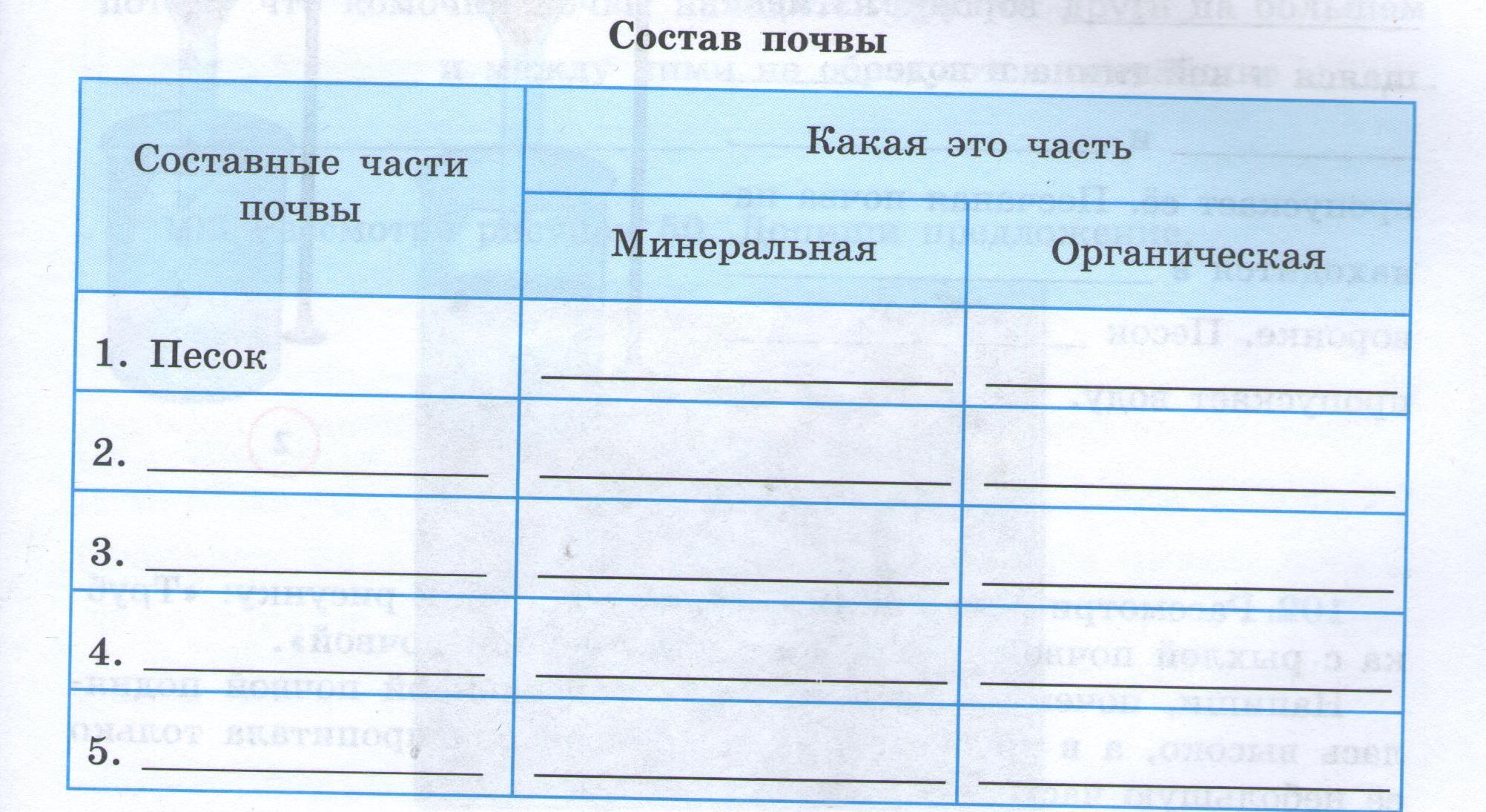 